Formulário para a solicitação de cracháOs/As membros da Comunidade Universitária – servidores/as e alunos/as – deverão preencher este formulário para que possa ser confeccionado o seu crachá institucional.Uma via impressa deste formulário, com os dados preenchidos, deverá ser entregue ao artista gráfico do CEGRAF/ UFG encarregado da Seção de Crachás.Junto a este formulário, deverá ser entregue cópia do comprovante de matrícula/ vínculo e cópia do RG.O prazo máximo para a entrega do crachá, se solicitado diretamente no CEGRAF/ UFG, é de dois dias úteis após a entrega do formulário. Nome:____________________________________________________________Exemplo:DIEGODiego Martins NascimentoCargo/ Função:_________________________________________________Exemplo:ARTISTA GRÁFICO TERCEIRIZADOUnidade/ Órgão:Exemplo:CEGRAF/ UFGMatrícula: ____________________________________.Nota: O/A professor/a, o/a servidor/a TAE, o/a aluno/a deverá indicar o número da sua matrícula.----------oooOooo----------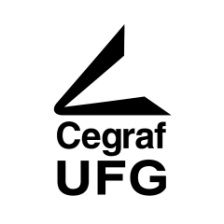 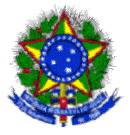 MINISTÉRIO DA EDUCAÇÃOUNIVERSIDADE FEDERAL DE GOIÁSCENTRO EDITORIAL E GRÁFICOSEÇÃO DE COMUNICAÇÃO VISUAL/SEÇÃO DE CRACHÁS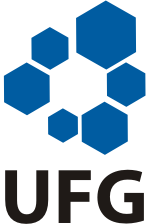 